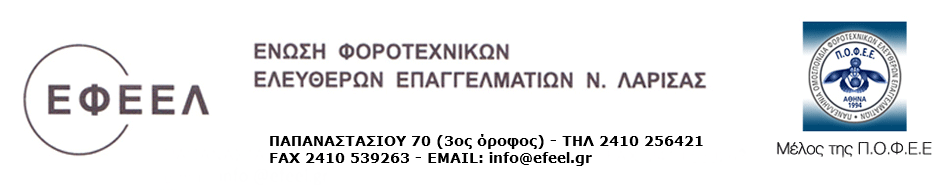 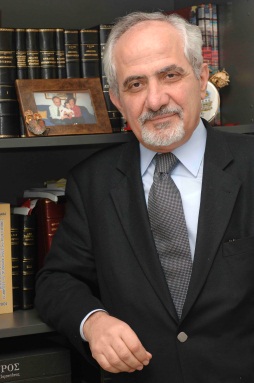 ΣΕΜΙΝΑΡΙΟ: ΕΦΑΡΜΟΓΗ ΤΟΥ ΑΣΦΑΛΙΣΤΙΚΟΥ Ν. 4387/2016 ΣΕ ΣΥΝΑΡΤΗΣΗ ΜΕ ΤΟ ΦΟΡΟΛΟΓΙΚΟ                          ΔΕΛΤΙΟ  ΤΥΠΟΥΗ Ένωση Φοροτεχνικών Ελεύθερων Επαγγελματιών Λάρισας (Ε.Φ.Ε.Ε.Λ.) διοργανώνει επίκαιρο φορολογικό σεμινάριο Σάββατο  1 Οκτωβρίου 2016 με την εξής θεματολογία:ΕΦΑΡΜΟΓΗ ΤΟΥ ΑΣΦΑΛΙΣΤΙΚΟΥ Ν 43872016 ΣΕ συνάρτηση με το φορολογικόΙ. Ο ΝΕΟΣ ΤΡΟΠΟΣ ΥΠΟΛΟΓΙΣΜΟΥ ΤΩΝ ΑΣΦΑΛΙΣΤΙΚΩΝ ΕΙΣΦΟΡΩΝ με Ν. 4387/2016	Α. ΥΠΟΧΡΕΟΙ ΣΕ ΚΑΤΑΒΟΛΗ ΕΙΣΦΟΡΩΝΜΙΣΘΩΤΟΙΑΥΤΟΑΠΑΣΧΟΛΟΥΜΕΝΟΙ (τέως ΤΣΜΕΔΕ, ΤΣΑΥ, ΤΝ, ΤΠΔ κλπ)ΑΓΡΟΤΕΣΜΕΛΗ ΕΤΑΙΡΕΙΩΝ (όλες οι νομικές μορφές με παραδείγματα)Β. ΕΙΣΦΟΡΕΣ – ΦΟΡΟΛΟΓΙΑ ΕΙΣΟΔΗΜΑΤΟΣ ΑΝΑΛΟΓΑ ΜΕ ΤΗΝ ΜΟΡΦΗ ΟΝΤΟΤΗΤΩΝ	ΕΠΙΠΤΩΣΗ ΣΤΙΣ ΑΣΦΑΛΙΣΤΙΚΕΣ ΕΙΣΦΟΡΕΣ ΚΑΙ ΣΤΟΥΣ ΦΟΡΟΥΣ ΣΕ ΑΤΟΜΙΚΕΣ ΕΠΙΧΕΙΡΗΣΕΙΣ, ΠΡΟΣΩΠΙΚΕΣ ΕΤΑΙΡΕΙΕΣ (ΟΕ, ΕΕ), ΚΕΦΑΛΑΙΟΥΧΙΚΕΣ ΕΤΑΙΡΕΙΕΣ (ΑΕ, ΕΠΕ), ΙΚΕ κ.ά. ειδικές περιπτώσειςΣΥΓΚΡΤΙΚΗ ΑΝΑΛΥΣΗ ΣΥΝΟΛΙΚΩΝ ΕΠΙΒΑΡΥΝΣΕΩΝ μεταξύ των οντοτήτων με παραδείγματαΒ. ΤΑ ΠΡΟΣΤΙΜΑ ΓΙΑ ΠΑΡΑΒΑΣΕΙΣ ΤΗΣ ΑΣΦΑΛΙΣΤΙΚΗΣ ΝΟΜΟΘΕΣΙΑΣΙΙ. ΛΟΙΠΑ ΘΕΜΑΤΑ ΕΦΑΡΜΟΓΗΣ ΤΟΥ Ν. 4387/2016Απασχόληση συνταξιούχων,Νέο σύστημα είσπραξης εισφορώνΤεκμαρτές εισφορές ανάλογα με την επιχειρηματική δραστηριότητα κλπΕισηγητής του σεμιναρίου:-ΛΙΑΖΟΣ I. ΠΑΛΑΙΟΛΟΓΟΣ  - Λογιστής Φοροτεχνικός Α τάξης. Σύμβουλος Επιχειρήσεων σε εργασιακά και φορολογικά θέματα-εκδότης βιβλίων.ΤΟΠΟΣ ΔΙΕΞΑΓΩΓΗΣ ΤΟΥ ΣΕΜΙΝΑΡΙΟΥ: ΑΙΘΟΥΣΑ ΔΕΥΑΛ (ΤΕΡΜΑ ΤΥΧΕΡΟΥ ΛΑΡΙΣΑ). ΔΗΛΩΣΕΙΣ ΣΥΜΜΕΤΟΧΗΣ ΣΤΟ e-mail: info@efeel.grΓια πληροφορίες στα τηλέφωνα:  6947-995019, 6944-244102, 6947264684